FECHA:  	MUNICIPIO:  	LUGAR :  	OBJETO DE LA REUNIÓN:   	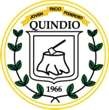 GOBERNACIÓN DEL QUINDÍOCONTROL DE ASISTENCIAGRUPOS MESAS DE PARTICIPACIÓN PLAN DE DESARROLLO 2024-2027NºNOMBRES Y APELLIDOSDOC. IDENTIDADZONA DE RESIDENCIAZONA DE RESIDENCIAGÉNEROGÉNEROEDADGRUPO POBLACIONALGRUPO POBLACIONALGRUPO POBLACIONALGRUPO POBLACIONALGRUPO POBLACIONALGRUPO POBLACIONALGRUPO POBLACIONALGRUPO POBLACIONALGRUPO POBLACIONALGRUPO POBLACIONALGRUPO POBLACIONALFIRMANºNOMBRES Y APELLIDOSDOC. IDENTIDADZONA DE RESIDENCIAZONA DE RESIDENCIAFMEDADDISCAPACIDADDISCAPACIDADDIVERSIDAD SEXUALÉTNICOSÉTNICOSÉTNICOSÉTNICOSÉTNICOSÉTNICOSVICTIMASCLASIFICACIÓN ADICIONALFIRMANºNOMBRES Y APELLIDOSDOC. IDENTIDADURBRURALFMEDADSINOOSIGD/LGBTIAFRONGRRZPLQINDGROMVICTIMASMIGRANTESFIRMA123456789URB:UrbanoFFemeninoMMasculinoRZRaizalROMGitanosOSIGD/ LGBTIPersonas con orientación de género diversa-Lesbianas, Gays, Transexuales, bisexuales, Inter géneroAFROAfrodescendientesNGRNegroPLQPalenqueroINDGIndígenaROMGitanosOSIGD/ LGBTIPersonas con orientación de género diversa-Lesbianas, Gays, Transexuales, bisexuales, Inter género